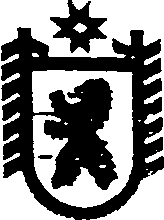 Республика КарелияПОСТАНОВЛЕНИЕГЛАВЫ СЕГЕЖСКОГО МУНИЦИПАЛЬНОГО РАЙОНАот  24  октября  2017  года  №  37СегежаО внесении изменений в постановление главы Сегежского муниципального района от 25.05.2017 № 20           1. Внести в состав организационного комитета по подготовке к празднованию 100-летия образования Республики Карелия, утвержденный постановлением главы Сегежского муниципального района от 25.05.2017 г. № 20 следующие изменения:	1)   позицию:заменить позицией следующего содержания:2)   позицию:заменить позицией следующего содержания:3)   позицию:заменить позицией следующего содержания:4)   позицию:заменить позицией следующего содержания:5) позицию «Гусева М.Н. – глава Надвоицкого городского поселения» исключить.2.  Отделу информационных технологий  и защиты информации администрации Сегежского муниципального района (Т.А.Слиж) обнародовать настоящее постановление  путем  размещения официального текста настоящего постановления  в  информационно-телекоммуникационной сети «Интернет» на официальном сайте администрации Сегежского муниципального района  http://home.onego.ru/~segadmin.                        Глава Сегежского муниципального района                                                                   М.Л. ГусеваРазослать: в дело, УЭР, ФУ, ОСиЖКХ, орг.отдел, Идельское сельское поселение."Векслер И.П.- глава  администрации Сегежского муниципального района,   заместитель председателя организационного комитета";"Шульгович Ю.В.- глава  администрации Сегежского муниципального района,   заместитель председателя организационного комитета";	"Абдулина Е.В.            - заместитель главы Идельского сельского поселения (по согласованию);"Абдуллина Е.В.            - глава Идельского сельского поселения (по согласованию)";"Озимкова И.А.- начальник бюджетного отдела финансового управления Сегежского муниципального района (по согласованию)";"Грущакова Ю.А.- руководитель финансового управления Сегежского муниципального района (по согласованию)";"Шульгович Ю.В.- начальник отдела строительства и жилищно-коммунального хозяйства администрации Сегежского муниципального района";"Косулина Е.В.- начальник отдела строительства и жилищно-коммунального хозяйства администрации Сегежского муниципального района";